Paquete informativo: texto para el sitio web sobre las novedades de ISH 2019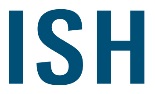 ISH 2019: Agua para los molinos de la innovación ¡De lunes a viernes! ISH, world’s leading trade fair for HVAC + Water, obsequia a los visitantes nacionales e internacionales con un día más de apertura durante la semana laboral. Una oferta enorme, un sistema de navegación intuitivo, un programa de actividades palpitante – ISH 2019 sienta además las bases con un concepto de recinto completamente nuevo y una imagen fresca.ISH es la plataforma de exposición de todo un sector y en el ámbito „Water“ presenta soluciones sanitarias sostenibles y un diseño de baños innovador. Entre los temas principales de la edición de 2019 resaltan los «sistemas inteligentes para la gestión del agua», el «agua potable limpia» y el «baño asistencial como lugar de trabajo ambulante de los cuidadores». Otro tema a destacar es el «color en el baño». En este link ya es posible averiguar qué tonos marcarán el ritmo en el baño. Paralelamente, en la edición de 2019, el sector «Energy» se centrará en las tecnologías eficientes de futuro para una tecnología de edificios inteligente.Establezca contactos y recopile los impulsos que le permitirán alcanzar el éxito en sus negocios a través de ISH (del 11 al 15 de marzo de 2019).www.ish.messefrankfurt.com.www.ish.messefrankfurt.com/facebookwww.ish.messefrankfurt.com/twitterwww.ish.messefrankfurt.com/googlepluswww.ish.messefrankfurt.com/youtube